（　　　　　　　　　　) 変　更　届 様式第２０号（第４１条、第７６条関係）       　　　　　　年　　月　　日　　　　　　　　　　　　　　　　　　　　　　 　　　　　　　　　事業者職氏名                            　　　    　　　　　　　　労 働 基 準 監 督 署 長　殿備考　　　表題の（　）内には、ボイラー、第一種圧力容器のうち該当する文字を記入すること。                                                                　　　　　　　　　　　　　　　　    　　　　　　　　 （公益社団法人ボイラ・クレーン安全協会）事業場の名称事業場の所在地種類検査証番号第　　　　　　　号最高使用圧力　　　　　　　　　　　　　　MPa伝熱面積又は内容積　　　　　　　　　m2・m3変更する部分変更の理由変更工事を行う事業場の名称（電話番号）及びその所在地                                 （　　  　　　）                                 （　　  　　　）                                 （　　  　　　）変更工事着手予定年月日年　　　　　月　　　　　日年　　　　　月　　　　　日年　　　　　月　　　　　日変更工事完了予定年月日年　　　　　月　　　　　日年　　　　　月　　　　　日年　　　　　月　　　　　日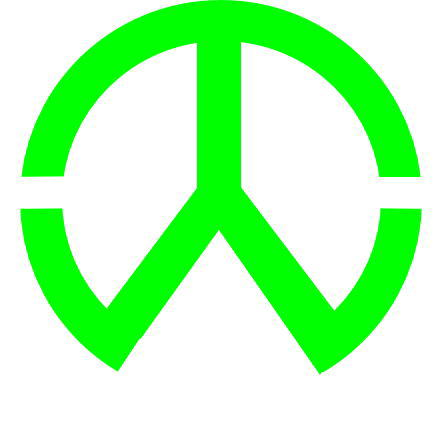 